少先队广东省委员会办公室粤少办发〔2019〕9号关于举办2019年广东省少先队网络教研培训活动的通知各地级以上市、县（市、区）团委、少工委，省直属中小学校：为深入学习贯彻习近平总书记致少先队建队70周年贺信精神，贯彻落实习近平总书记关于少年儿童和少先队工作的重要指示精神，纵深推进少先队改革，提升我省少先队辅导员和少先队工作者的理论水平和实践能力，增强职业荣誉感和归属感，经研究，决定举办2019年广东省少先队网络教研培训活动。现将有关事项通知如下。一、形式与时间1.形式。省少工委组织本年度网络教研中心教研组（成员名单见附件1）进行集体备课；网络教研活动依托网易广东进行现场直播。期间，安排教研组成员在互动平台解答各地少先队工作者提问。2.时间。10月至12月每月最后一周星期三下午14：30至17：00，时长为2.5小时。二、教研安排三、有关要求（一）活动组织安排1.各地各单位要高度重视，把标准化建设作为推进少先队改革的重要举措之一，及时转发通知，明确培训安排，指导各级少先队组织落实培训工作，并在各市、县（市、区）少工委办公室、各中小学校设置网络教研活动收看点。2.参会人员：（1）各市、县（市、区）团委分管学少工作的负责同志、少工委负责同志和具体工作人员；（2）各地中小学学校少工委负责同志、少先队大、中队辅导员。同时欢迎学校党组织负责同志、校长收看。3.各学校少先队大、中队辅导员和少先队工作者在参加教研活动前，要做好对教研主题的自学工作，要带着问题参与教研，积极参与互动。少先队员不参加本次教研。 （二）活动情况反馈1.统计参加人数。请各网络教研点负责人统计现场参加培训活动的各级少工委干部，学校少先队大、中队辅导员人数，收看学校数量等，填写《××市2019年广东省少先队网络教研培训活动收看情况统计表》（附件2），于2020年1月4日下班前将统计表报送至指定电子邮箱。2.收集相关资料。请各网络教研点负责人做好现场拍摄照片，收集与会少工委干部、辅导员参加教研活动的体会和建议，于2020年1月4日下班前连同附件2一并报送至指定电子邮箱。标题名称：××市××学校2019年广东省少先队教研培训活动信息汇总。照片名称与邮件标题名称一致，并按顺序编号。五、网络收看方式本次教研活动全程通过网易新闻进行视频+图文直播，请大家届时扫描直播间二维码或者复制直播间链接，通过浏览器、微信等方式观看直播。网址：1.  PC链接：http://live.163.com/room/213184.html2.  3G链接：http://c.m.163.com/news/l/213184.html3.  直播链接：http://live.163.com/room/213184.html4.  直播间二维码：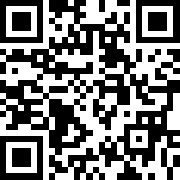 附件：1.2019年广东省少先队教研培训中心教研组成员名单××市2019年广东省少先队教研培训活动收看情况统计表联 系 人：李群英、周媛联系电话：020-87185621，87195618邮    箱：tswsnb2008@163.com   少先队广东省工作委员会办公室        2019年10月18日附件12019年广东省少先队网络教研培训活动中心教研组成员名单附件2________市2019年广东省少先队网络教研培训活动收看情况统计表        市少工委（盖章）   填报人：     联系方式：                      备注：该统计表电子版请以“地市+网络教研收看情况反馈表”命名并于2020年1月4日下班前报送至tswsnb2008@163.com 邮箱。时间教研主题10月30日1. 传达学习习近平总书记致少先队建队70周年贺信精神2.学习传达全国少工委七届五次全会与省第七次少代会精神11月27日1.学校少工委建设指引2.学校少代会的规范与流程12月25日1.广东省红领巾示范校创建指南2.少先队活动中劳动教育的实施姓  名职      务李群英广东省少工委副主任兼省少先队总辅导员梁丽萍广东省少先队工作学会会长（全国少先队辅导员名师工作室主持人)毛湘玲广东省少先队工作学会副会长兼活动专业委员会主任石  淳深圳市少先队总辅导员蔡东琴 东莞市少先队副总辅导员汤婉峰广州市越秀区少年宫副主任、区少先队总辅导员付  薇深圳市坪山区龙田小学少先队大队辅导员徐飞飞广州市黄埔区怡园小学教导处副主任兼中队辅导员郭  华广州市海珠区梅园西路小学副主任兼少先队大队辅导员郑少莼珠海市香洲区第七小学少先队大队辅导员张丽卿梅州市副总辅导员兼梅州市梅江区芹洋学校少先队大队辅导员张俊标江门市少先队总辅导员，江门市紫茶小学副校长、全国少先队名辅导员张俊标工作室主持人总收看人数：          人总收看人数：          人总收看人数：          人总收看人数：          人总收看人数：          人总收看人数：          人总收看人数：          人总收看人数：          人总收看人数：          人时间学校数量（所）学校数量（所）收看数量（教研点）收看数量（教研点）收看数量（教研点）收看人数（人）收看人数（人）收看人数（人）时间中学小学地市级县区级学校少工委干部大队辅导员中队辅导员10月30日11月27日12月25日备注